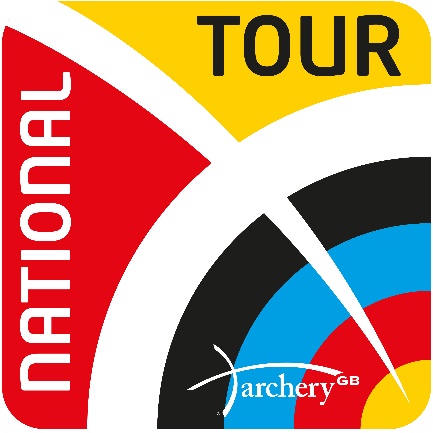 Archery GB National Tour Hall of FameGrand Final Champions of National Series 2009 – 2016 National Tour 2017 – 2023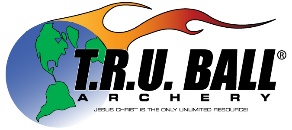 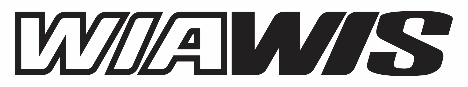 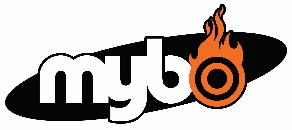 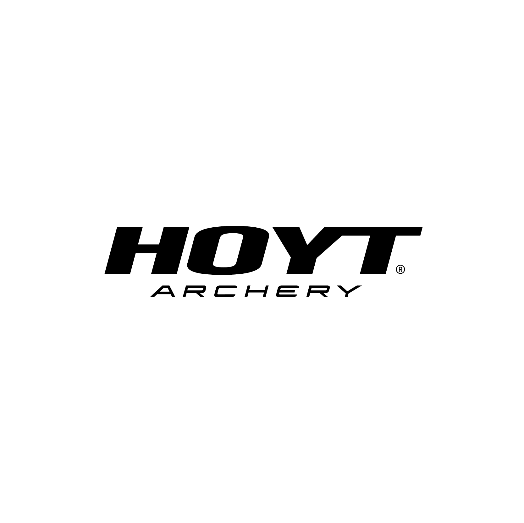 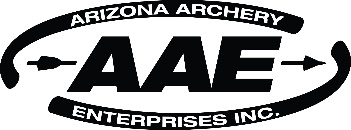 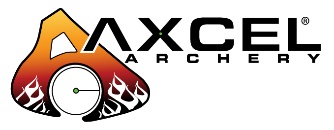 2009Lilleshall2010Leamington2010Leamington2011Liverpool2011Liverpool2012Oxford2012Oxford2013Nottingham2013Nottingham2014Nottingham2014Nottingham2014Nottingham2015Nottingham2016Nottingham2017Birmingham2018 Lilleshall2019 Caldicot2020Lilleshall2021 Lilleshall2022Nottingham
2023
NottinghamRWRWCharlotte BurgessNaomi FolkardNaomi FolkardCharlotte BurgessCharlotte BurgessAlison WilliamsonAlison WilliamsonAmy 
OliverAmy 
OliverAmy 
OliverAmy 
OliverAmy 
OliverNaomi FolkardNichola TurnerNaomi FolkardBryony PitmanJaspret SagooBryony PitmanPenny HealeyPenny Healey
Penny
HealeyRMRMSimon TerrySimon 
TerrySimon 
TerrySimon 
TerrySimon 
TerryLarry GodfreyLarry GodfreyAlan 
WillsAlan 
WillsLarry GodfreyLarry GodfreyLarry GodfreyPatrick HustonPatrick HustonPatrick HustonAlex 
WiseTom 
HallTom 
HallPatrick HustonPatrick Huston
Tom 
HallCWCWLucy O'SullivanNichola SimpsonNichola SimpsonLucy O'SullivanLucy O'SullivanChristie WestmanChristie WestmanDani 
BrownDani 
BrownNaomi JonesNaomi JonesNaomi JonesNichola SimpsonLucy 
MasonSarah PrieelsJacquie    HolmesElla 
GibsonBayley SargeantLayla 
AnnisonElla 
Gibson
Lizzie 
FosterCMCMDuncan BusbyChris 
WhiteChris 
WhiteChris 
WhiteChris 
WhiteAdam RavenscroftAdam RavenscroftMichael CauweMichael CauweAdam RavenscroftAdam RavenscroftAdam RavenscroftNeil BridgewaterNeil BridgewaterAdam RavenscroftJames MasonJames MasonAdam CarpenterAdam CarpenterAdam Carpenter
James Mason 